Nyt. szám:				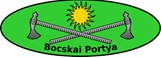 „BOCSKAI PORTYA 2019”NEVEZÉSI LAPMelyik távra jelentkezik? (a megfelelő aláhúzandó!)1.	20 km2.	40 km		civil;		egyenruhás3.	70 km.		civil;		egyenruhás;		katonaiSzállás igény: (* kérem aláhúzni a megfelelő igényt)szállást kérek 18-ra*szállást kérek 19-re*nem kérek szállást*Megjegyzés: szállás korlátozott létszámban biztosított a Kratochvill Károly HKK tornatermében és csak az október 10-ig leadott nevezéssel együtt igényelhető! Katonáknak laktanyai szállás is lehetséges.szállás korlátozott létszámban biztosított, s csak a október 10-ig leadott nevezéssel együtt igényelhető!A nevező (18 év alatt)A nevező neve: …………………………………………………………………………………………Anyja születési neve: …………………………………………………………………………..............................A nevező születési ideje: …………………………………………………..............................................A nevező mobiltelefonszáma: …………………………………………………………………………..Egyesület, szervezet, iskola megnevezése:………………………………………………A nevező KatonaSuli résztvevő: IGEN* / NEM*		*a megfelelő aláhúzandóA szülő (törvényes képviselő, 18 évesnél fiatalabb nevező esetén):Neve: ………………………………………………................................................................................................Születési neve: ……………………………………………………………………………………………………..Mobiltelefonszáma:  ……………………………………………………………………………………………….E-mail címe: …...…………………………………………………………………………………………………..Tudomásul veszem, hogy rendezvényen mindenki kizárólag saját felelősséggel vehet részt, a menet közben bekövetkezett esetleges balesetért a rendezőség felelősséget nem vállal. A kiírásban foglalt környezet-, tűz- és egészségvédelmi szabályokat és felhívásokat megértettem, azokat elfogadom.A nevezési lap aláírásával belegyezésemet adom gyermekem „MH 5. Bocskai István Lövészdandár (a továbbiakban: MH 5. LDD) és az együttműködő MH 24. Bornemissza Gergely Felderítő Ezred, a Debreceni Honvéd SE Szabadidősport szakosztálya, a Kratochvil Károly Honvéd Középiskola és Kollégium, valamint a Honvédség és Társadalom Baráti Kör Debreceni Szervezete szervezésében megrendezésre kerülő „BOCSKAI PORTYA 2019” katonai teljesítmény túra és ennek keretében a Doni Nyári Hidfőcsaták Emlékmeneten (továbbiakban: „Bocskai Portya 2019”) történő részvételéhez. Elfogadom a katonai teljesítménytúra kiírás szabályait, tudomásul veszem, hogy azok be nem tartása a katonai teljesítmény túráról történő kizárást von maga után. Az adatkezelési tájékoztató* ismeretében hozzájárulok saját személyes, adataimnak a részvételhez történő hozzájárulás meglétének ellenőrzése, bizonyíthatósága valamint a kiértesíthetőség és kapcsolattartás lehetőségének biztosítása valamint gyermekem személyes adatinak tekintetében, a zártkörű rendezvény megszervezésének céljából történő kezeléséhez. Az adatkezelési tájékoztató a nevezési lap elválaszthatatlan részét képezi.………………………………………				szülő (törvényes képviselő) neve, aláírása			A nevezés elfogadását, a megadott telefonszámon visszajelezzük.A nevező (18 év felett):Neve: ……………………………………………………………………………………………………………….Rendfokozata: ……………………………………………………………………………………….......................Anyja neve: …………………………………………………………………………...............................................Születési ideje: …………………………………………………..............................................................................Szolgálati igazolvány vagy személyi igazolvány száma: ………………………………………………………….Mobiltelefonszáma: ………………………………………………………………………………………………..E-mail címe: …...…………………………………………………………………………………………………..Katonai szervezet, egyesület, szervezet megnevezése: …………………………………………………………….A nevező KatonaSuli résztvevő: IGEN* / NEM*		*a megfelelő aláhúzandóTudomásul veszem, hogy a rendezvényen mindenki kizárólag saját felelősséggel vehet részt, a menet közben bekövetkezett esetleges balesetért a rendezőség felelősséget nem vállal. A kiírásban foglalt környezet-, tűz- és egészségvédelmi szabályokat és felhívásokat megértettem, azokat elfogadom.A nevezési lap aláírásával jelzem szándékomat az „MH 5. Bocskai István Lövészdandár (a továbbiakban: MH 5. LDD) és az együttműködő MH 24. Bornemissza Gergely Felderítő Ezred, a Debreceni Honvéd SE Szabadidősport szakosztálya, a Kratochvil Károly Honvéd Középiskola és Kollégium, valamint a Honvédség és Társadalom Baráti Kör Debreceni Szervezete szervezésében megrendezésre kerülő „BOCSKAI PORTYA 2019” katonai teljesítmény túra és ennek keretében a Doni Nyári Hidfőcsaták Emlékmeneten történő (továbbiakban: „Bocskai Portya 2019”) részvételem vonatkozásában. Elfogadom a katonai teljesítménytúra kiírás szabályait, tudomásul veszem, hogy azok be nem tartása a katonai teljesítmény túráról történő kizárást von maga után. Az adatkezelési tájékoztató* tartalmát megismerve, tájékoztatást kaptam a saját személyes adataim zártkörű rendezvény megszervezésének céljából történő adatkezeléséről. Az adatkezelési tájékoztató a nevezési lap elválaszthatatlan részét képezi.									……………………………………………….			nevező neve, aláírása	A nevezés elfogadását, a megadott telefonszámon visszajelezzük.Adatkezelési tájékoztató*	Az információs önrendelkezési jogról és az információszabadságról szóló 2011. évi CXII. törvény (a továbbiakban: Infotv.) vonatkozó rendelkezéseiben foglaltak szerint az adatkezeléssel kapcsolatban a következőkről tájékoztatom:I. Az adatkezelő:a) MH 5. LDD (továbbiakban: adatkezelő) 4027 Debrecen, Füredi út 59-63, postacím: 4002 Debrecen, Pf. 227, telefonszám: 06-52/505-200, honlap: www.bocskaidandar.hu, email cím: szerv.mh.5ldd@mil.hu), b) az adatkezelő képviselőjének a kiléte és elérhetőségei: Szloszjár Balázs ezredes, 4027 Debrecen, Füredi út 59-63, postacím:, 4002 Debrecen, Pf. 227, telefonszám: 06-52/505-200/6319, email cím: szerv.mh.5ldd@mil.hu)c) az adatvédelmi tisztviselő és elérhetőségei: Sajgó Imre alezredes., (4027 Debrecen, Füredi út 59-63, e-mail cím: sajgo.imre@mil.hu, telefonos elérhetőség: 06-52/505-200/62-53 mellék. II. Az adatkezelés célja, jogalapja, a személyes adatok kategóriái:Az adatkezelések alapadatai:III. Adatközlés, adattovábbítás, adatfeldolgozás, , a személyes adatok forrása Az adatokat a „Bocskai Portya 2019” lebonyolításával megbízott ügyintézőkön kívül más személyekkel (harmadik fél) nem közöljük, kivételt képeznek a hatóságok általi esetleges megkeresésre adott jogi kötelezettségen alapuló adatközlések.Amennyiben a rendezvény jellege azt nemzetbiztonsági vagy rendvédelmi érdekből megkívánja, úgy a II/c. pontban felsorolt adatok a nemzetbiztonsági érdek védelme céljából a Katonai Nemzetbiztonsági Szolgálatnak, a bűncselekmények üldözése vagy megelőzése érdekében pedig a hatáskörrel rendelkező szerv részére továbbítható.Nem kívánjuk az adatokat harmadik országba vagy nemzetközi szervezet részére továbbítani.Az Ön adatait kezelésére adatfeldolgozót nem veszünk igénybe.A személyes adatok forrása a teljesítménytúrán részt vevő érintett, valamint a 18 év alatti teljesítménytúra részvevő szülője (gondviselője).IV. Az érintett jogai:a) Ön jogosult arra, hogy az adatkezeléssel összefüggő tényekről az adatkezelés megkezdését megelőzően tájékoztatást kapjon, jelen tájékoztató e jogának érvényesülését szolgálja.b) Ön kérheti tőlünk az alábbiakat:- az Önre vonatkozó személyes adatokhoz való hozzáférést,- személyes adatainak helyesbítését, amennyiben azok pontatlanok,- személyes adatainak törlését, az alábbi esetekben: - az adatkezelés jogellenes, így különösen, ha 	- az Infotv. 4. §-ban rögzített alapelvekkel ellentétes,- a célja megszűnt, vagy az adatok további kezelése már nem szükséges az adatkezelés céljának megvalósulásához,- törvényben, nemzetközi szerződésben vagy az Európai Unió kötelező jogi aktusában meghatározott időtartama eltelt, vagy- a jogalapja megszűnt és az adatok kezelésének nincs másik jogalapja,- az adatok törlését jogszabály, az Európai Unió jogi aktusa, a Nemzeti Adatvédelmi és Információszabadság Hatóság vagy a bíróság elrendelte,- az Infotv. 19. § (1) bekezdés b)-d) pontjában (adatkezelés korlátozása) meghatározott időtartam eltelt.Az Ön jogainak védelme érdekében az adatkezelő az adatkezelés korlátozását rendelheti az alábbi esetekben:- ha Ön vitatja az adatai pontosságát, helytállóságát vagy hiánytalanságát, és az adatok pontossága, helytállósága vagy hiánytalansága kétséget kizáróan nem állapítható meg, a fennálló kétség tisztázásának időtartamára,- az adatkezelés jogellenessége miatt (Infotv. 20. § a) pontja alapján) az adatok törlésének lenne helye, de az Ön írásbeli nyilatkozata vagy az adatkezelő rendelkezésére álló információk alapján megalapozottan feltételezhető, hogy az adatok törlése sértené az Ön jogos érdekeit, a törlés mellőzését megalapozó jogos érdek fennállásának időtartamára,- az adatkezelés jogellenessége miatt (Infotv. 20. § a) pontja alapján) az adatok törlésének lenne helye, de az adatkezelő vagy más közfeladatot ellátó szerv által vagy részvételével végzett, jogszabályban meghatározott vizsgálatok vagy eljárások – így különösen büntetőeljárás – során az adatok bizonyítékként való megőrzése szükséges, e vizsgálat vagy eljárás végleges, illetve jogerős  lezárásáigd) Amennyiben megítélése szerint az Önre vonatkozó személyes adatok kezelése megsérti az általános adatvédelmi rendeletet, úgy az adatkezelő adatvédelmi tisztviselőjéhez, a lakóhelye vagy tartózkodási helye szerint illetékes törvényszékhez fordulhat, valamint panaszt tehet a Nemzeti Adatvédelmi és Információszabadság Hatóságnál (1125 Budapest, Szilágyi Erzsébet fasor 22/C; tel.: +36 (1) 391-1400; e-mail: ugyfelszolgalat@naih.hu; honlap: www.naih.hu)V. Egyéb információk       Tájékoztatom Önt, hogy a Magyar Honvédség 5. Bocskai István lövészdandár adatvédelmi és adatbiztonsági, valamint a közérdekű adatok megismerésére irányuló igények teljesítése eljárásrendjének szabályzata nyomtatott formában— a dandár Humán szolgálati irodájában tekinthető meg.AdatkezelésAdatkezelésCéljaJogalapjaKezelt adatokIdőtartamaÉrintettek körea honvédségi adatkezelésről, az egyes honvédelmi kötelezettségek teljesítésével kapcsolatos katonai igazgatási feladatokról szóló 2013. évi XCVII. törvény (a továbbiakban: Haktv.) 21/B. §. (1) bekezdése szerint, a honvédelmi szervezet zártkörű rendezvény megszervezése, illetve honvédelmi érdek érvényesítéseaz Infotv. 5. § (1) bekezdés a) pontja értelmében a honvédségi adatkezelésről, az egyes honvédelmi kötelezettségek teljesítésével kapcsolatos katonai igazgatási feladatokról szóló 2013. évi XCVII. törvény 21/B. §. (1) bekezdéscsaládi és utóneve,születési helye, ideje,anyja születési neve,munkahelyének megnevezése, annak székhelye és elérhetősége, beosztása, munkaköre, elérhetősége,lakcíme,személyazonosításra alkalmas okmány típusa, okmányazonosítója, annak érvényessége,az érintettről készült arcképmás és hangfelvételAz adatkezelés a Haktv. 21/B. § (2) bekezdése alapján az adatok a rendezvény lebonyolítását követő legfeljebb 30 napig kezelhetők, az arcképmás és hangfelvétel tekintetében az adatkezelő 3 évente felülvizsgálja, hogy ezen adatok kezelése az adatkezelés célja tekintetében szükséges-e.a teljesítménytúra részvevőiA kiskorú résztvevők esetében a szülő (törvényes képviselő) személyes adatait a részvételhez történő hozzájárulás meglétének ellenőrzése és bizonyíthatóságaaz Infotv. 5. § (1) bekezdés b) pontnév, aláírás,30 napa 18 év alatti teljesítménytúra részvevő szülője (gondviselője)Szintén a kiskorú résztvevők esetében a szülő (törvényes képviselő) kapcsolati adatait, pedig a kiértesíthetőség érdekében kezeliaz Infotv. 5. § (1) bekezdés b) pontnév, születési név,aláírás,telefonszám,email cím30 napa 18 év alatti teljesítménytúra részvevő szülője (gondviselője)